ZESTAW ĆWICZEŃ PORANNYCH – SKOK PRZEZ POLSKĘopis znajduje się pod tabelką Planu zajęć dydaktycznych od 27.03 – 30.04.2020 r. II. ZAJĘCIE 1 – AKTYWNOŚĆ RUCHOWAZestaw ćwiczeń gimnastycznych w załączniku pdfZAJĘCIE 2 – AKTYWNOŚĆ JĘZYKOWAT: Polska- mój kraj, co o nim wiem?Oglądanie prezentacji multimedialnej „Polska” - poszerzenie wiadomości na temat Polski. Kilka ważnych informacji o Polsce. Zapoznanie dzieci z symbolami narodowymi                                  i obchodzonym świętem flagi państwowej. Kształtowanie postawy patriotycznej oraz poczucia szacunku do symboli narodowych.Po obejrzeniu prezentacji rozmowa z dzieckiem:- Kto według legendy założył państwo polskie?- Wymień symbole narodowe - Jak należy się zachować, kiedy słyszymy hymn polski - Jak nazywa się najdłuższa rzeka w Polsce?- Jakie miasto jest stolica Polski?- Jakie znasz polskiego sportowca?- Czy znasz Polaka, który jest znany na całym świecie?-Jak nazywa się polskie morze?Zapoznanie z literą F,f – na podstawie wyrazu „flaga” w oparciu o wiersz „Flaga” Cz. JanczarskiegoWiersz „Flaga „ Cz. Janczarski

Powiewa flaga,
gdy wiatr się zerwie.
A na tej fladze
biel jest i czerwień.

Czerwień - to miłość,
biel - serce czyste...
Piękne są nasze
barwy ojczyste.

Polska uśmiechem serdecznym wita,
orzeł w koronie strzeże jej bram,
biało - czerwoną flagą spowita
- serce i duszę zabrała nam!
Serce i duszę zabrała nam!Po wiersza zadajemy dziecku pytania:-  o czym opowiada wiersz? FLAGA - Wybrzmiewanie głoski w nagłosie, pytamy dziecko jaka głoska jest na początku słowa flaga   następnie dzielimy słowo na sylaby. - Wyszukiwanie wyrazów rozpoczynających się głoską „f”- Pokaz litery F,f- w załącznik „czytanie” lub  - Czytanie sylab, następnie wyrazów i zdań- załącznik pdf. „Czytanie litera F" lub „Litery i liczby cz. 2” s.58-60- Pokaz litery pisanej, kreślenie jej po śladzie- załącznik pdf. „Pisanie literka F, ” lub „Litery i liczby” cz. 2 s.61IV. PROPOZYCJE ZABAW DODATKOWYCHZapraszamy do wyklejenia plasteliną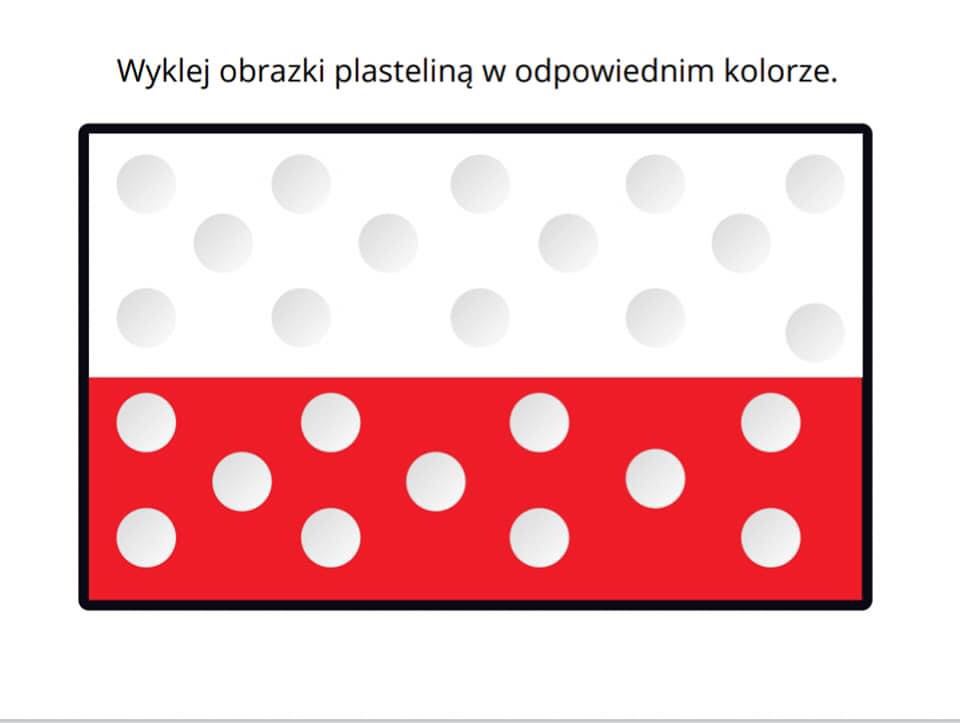 Odszyfruj wyrazy i narysuj 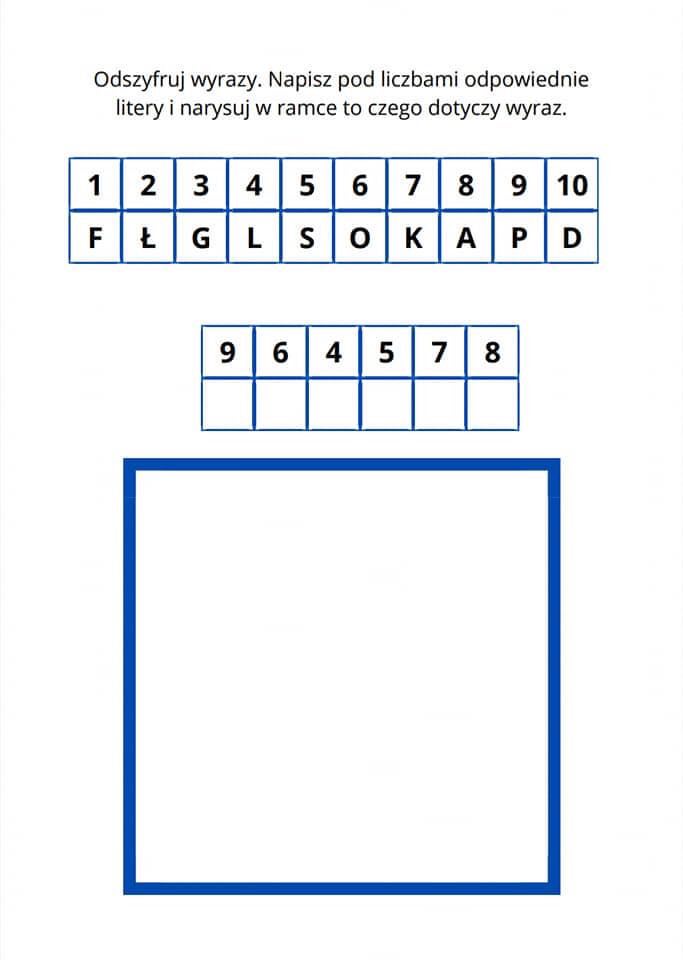 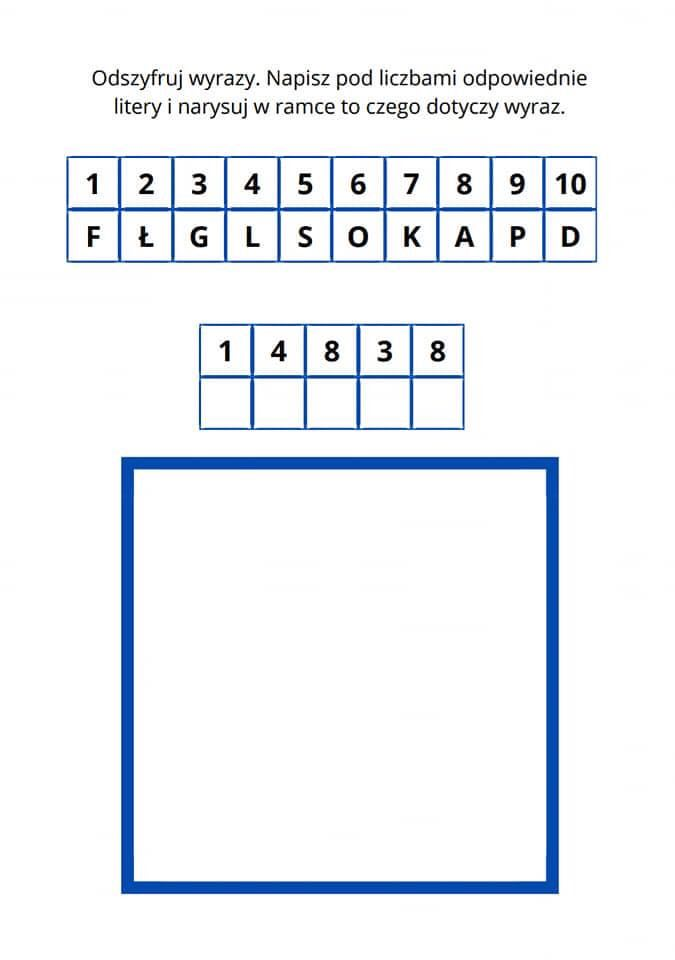 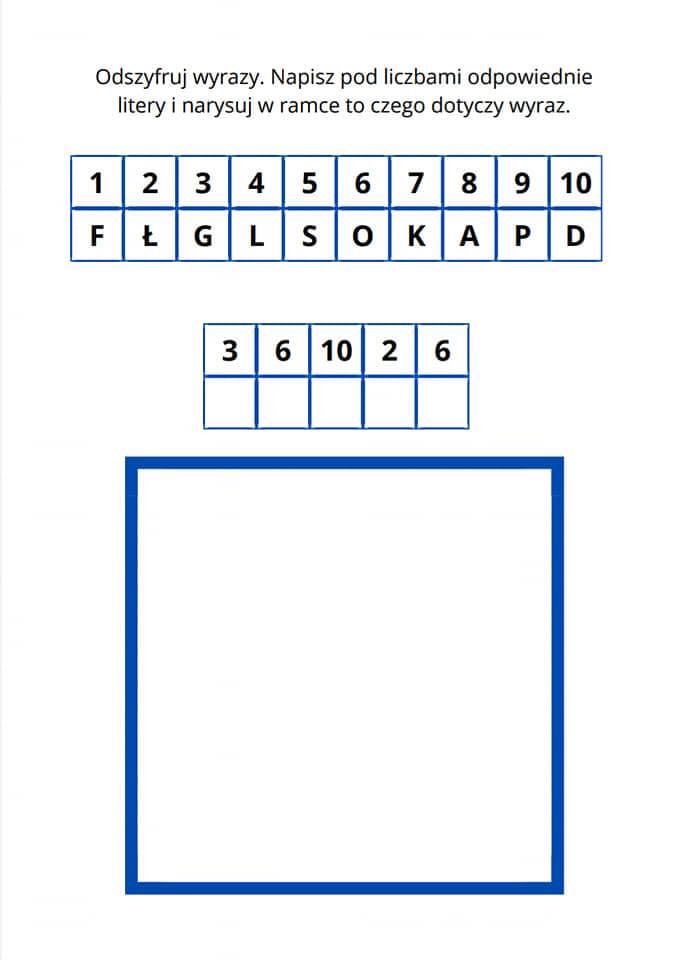 